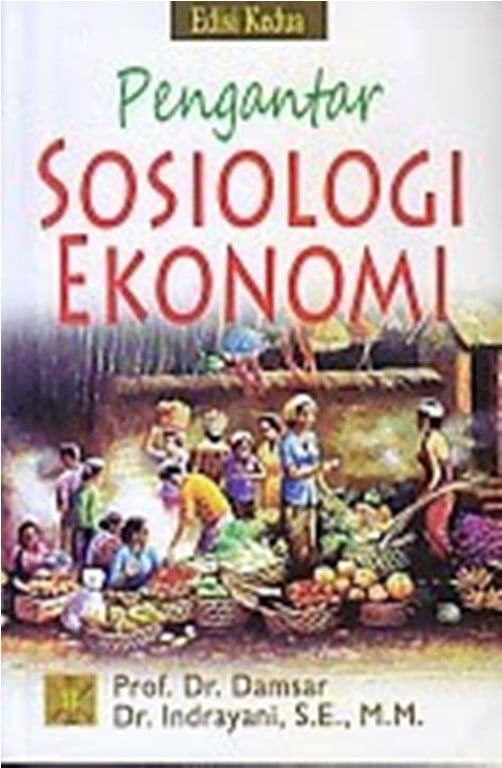 Judul : PENGANTAR SOSIOLOGI EKONOMI edisi kedua
Pengarang : Prof. Dr. Damsar
Penerbit : Kencana
Cetakan : Cet. 4
Tahun Terbit : 2013

Bahasa : Indonesia

Jumlah Halaman : 318 hlm

Kertas Isi : Art Carton

Cover : Soft

Ukuran : 13 x 20 cm

Berat : 500 gram